北京师范大学实验室特种设备登记证办理流程1、填写《北京师范大学特种设备使用登记表》，word版本发送ssc@bnu.edu.cn；并附件《特种设备制造监督检验证书》PDF文件。（注：《登记表》中信息须填写完全且正确，否则将被回退）2、5个工作日内，实验室处审批，附带“单位内编号”的《特种设备使用登记表》PDF文件。3、申请单位将收到的《特种设备使用登记表》PDF文件下载签字盖章后，报送实验室处，盖章处左侧预留学校公章位置。并领取“单位内编号”。4、20个工作日内，邮箱查收《北京市市场监督管理行政许可决定书》、《特种设备使用标志》、《特种设备使用登记证》、《特种设备使用登记表》、《北京市市场监督管理行政许可受理决定》。5、申请单位将“单位内编号”、《特种设备使用标志》（彩色）张贴设备上备查。附件1北京师范大学特种设备使用登记表登记类别：附：办理流程图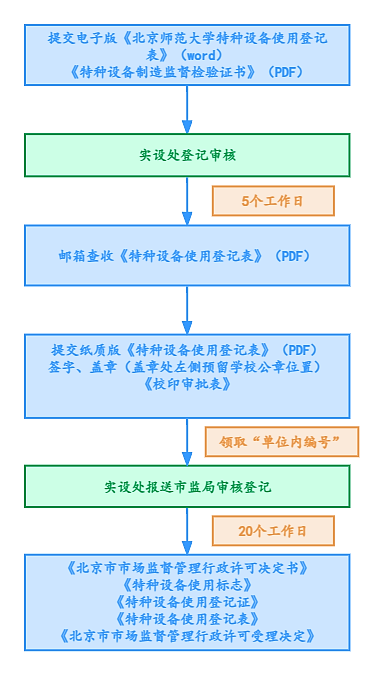 设备基本情况设备总类设备类别设备基本情况设备品种产品名称设备基本情况设备代码型号（规格）设备基本情况出厂编号（产品编号）出厂编号（产品编号）设备基本情况设计使用年限设计单位名称设备基本情况制造单位名称施工单位名称设备基本情况监督检验机构名称型式试验机构名称设备使用情况使用单位名称北京师范大学北京师范大学北京师范大学设备使用情况使用单位地址北京市海淀区新街口外大街19号北京市海淀区新街口外大街19号北京市海淀区新街口外大街19号设备使用情况使用单位地点（精确到房间号）（精确到房间号）（精确到房间号）设备使用情况使用单位统一社会信用代码12100000400010056C邮政编码100875设备使用情况单位内编号设备使用地点设备使用情况投入使用日期   年  月  日单位固定电话设备使用情况安全管理员移动电话设备使用情况身份证号设备使用情况产权单位名称北京师范大学北京师范大学北京师范大学设备使用情况产权单位统一社会信用代码12100000400010056C联系电话设备检验情况检验机构名称（按照制造监察证书上的检验机构名称填写）（按照制造监察证书上的检验机构名称填写）（按照制造监察证书上的检验机构名称填写）设备检验情况检验类别检验报告编号（制造许可证编号）设备检验情况检验日期检验结论设备检验情况下次检验日期压力容器材料类型（金属/非金属）在此申明：所申报的内容真实；在使用过程中，将严格执行《中华人民共和国特种设备安全法》及相关规定，并且接受特种设备安全监督管理部门的监督管理。附：特种设备制造监督检验证书使用单位填表人员：　　　　　　　　日期：　　　　　　　　　　　　　　　　　　　　　  　　　 （使用单位公章）使用单位安全管理人员：　　　　　　　　日期：　　　　　　年   月   日在此申明：所申报的内容真实；在使用过程中，将严格执行《中华人民共和国特种设备安全法》及相关规定，并且接受特种设备安全监督管理部门的监督管理。附：特种设备制造监督检验证书使用单位填表人员：　　　　　　　　日期：　　　　　　　　　　　　　　　　　　　　　  　　　 （使用单位公章）使用单位安全管理人员：　　　　　　　　日期：　　　　　　年   月   日在此申明：所申报的内容真实；在使用过程中，将严格执行《中华人民共和国特种设备安全法》及相关规定，并且接受特种设备安全监督管理部门的监督管理。附：特种设备制造监督检验证书使用单位填表人员：　　　　　　　　日期：　　　　　　　　　　　　　　　　　　　　　  　　　 （使用单位公章）使用单位安全管理人员：　　　　　　　　日期：　　　　　　年   月   日在此申明：所申报的内容真实；在使用过程中，将严格执行《中华人民共和国特种设备安全法》及相关规定，并且接受特种设备安全监督管理部门的监督管理。附：特种设备制造监督检验证书使用单位填表人员：　　　　　　　　日期：　　　　　　　　　　　　　　　　　　　　　  　　　 （使用单位公章）使用单位安全管理人员：　　　　　　　　日期：　　　　　　年   月   日在此申明：所申报的内容真实；在使用过程中，将严格执行《中华人民共和国特种设备安全法》及相关规定，并且接受特种设备安全监督管理部门的监督管理。附：特种设备制造监督检验证书使用单位填表人员：　　　　　　　　日期：　　　　　　　　　　　　　　　　　　　　　  　　　 （使用单位公章）使用单位安全管理人员：　　　　　　　　日期：　　　　　　年   月   日说明：　　登记机关登记人员：　　　　　　日期：　　　　　　　　　　　　　　　　　　　　　　（登记机关专用章）　　　使用登记证编号：　　　　　　　　　　　　　　　年   月   日说明：　　登记机关登记人员：　　　　　　日期：　　　　　　　　　　　　　　　　　　　　　　（登记机关专用章）　　　使用登记证编号：　　　　　　　　　　　　　　　年   月   日说明：　　登记机关登记人员：　　　　　　日期：　　　　　　　　　　　　　　　　　　　　　　（登记机关专用章）　　　使用登记证编号：　　　　　　　　　　　　　　　年   月   日说明：　　登记机关登记人员：　　　　　　日期：　　　　　　　　　　　　　　　　　　　　　　（登记机关专用章）　　　使用登记证编号：　　　　　　　　　　　　　　　年   月   日说明：　　登记机关登记人员：　　　　　　日期：　　　　　　　　　　　　　　　　　　　　　　（登记机关专用章）　　　使用登记证编号：　　　　　　　　　　　　　　　年   月   日